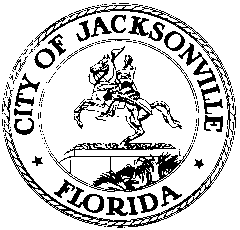 OFFICE OF THE CITY COUNCIL117 WEST DUVAL STREET, SUITE 4254TH FLOOR, CITY HALLJACKSONVILLE, FLORIDA 32202904-630-1377CIVIL RIGHTS HISTORY MARKETING MINUTES Committee Room B, 1st Floor, City HallMay 8, 201810:00 a.m.Location: Committee Room B, 1st floor, City Hall – St. James Building, 117 West Duval StreetIn attendance: Tony Allegretti (Co-Chair) Also: Yvonne P. Mitchell – Council Research DivisionMeeting Convened: 10:04 a.m.Mr. Tony Allegretti, Co-Chair, convened the meeting. There were no other members or visitors present. Mr. Allegretti stated he would provide comments at the Task Force meeting. No other information provided.Meeting adjourned: 10:15 a.m.Minutes: Yvonne P. Mitchell, Council Research    Posted 05.04.18	9:30 p.m.